	ใบเสร็จรับเงินเลขที่ 	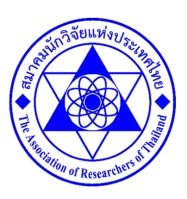 	วันที่ส่งใบสมัคร 	ใบสมัครเข้าอบรม โครงการอบรมเชิงปฏิบัติการ หลักสูตร “ทักษะและศักยภาพสำหรับนักวิจัยในการวิเคราะห์ด้านเทคโนโลยีกับการพัฒนาและการเปลี่ยนแปลงของเมืองท่องเที่ยวใน สาธารณรัฐประชาธิปไตยประชาชนลาวและสาธารณรัฐประชาชนจีนระหว่างวันที่ 6 – 10 มีนาคม 2561จัดโดยสมาคมนักวิจัยแห่งประเทศไทย นาย  นาง  น.ส.  อื่นๆ (ระบุ) 		ชื่อ 		สกุล	 	วุฒิการศึกษาสูงสุด  ป.เอก    ป.โท    ป.ตรี    อื่นๆ (ระบุ) 	  		 คณะ/สาขา 		(1) ชื่อสถานที่ทำงาน 	 	 	  			ภาควิชา/ฝ่าย 		คณะ/แผนก	 	เลขที่ 		ตรอก/ซอย 		ถนน 		ตำบล/แขวง 	 	อำเภอ/เขต 		จังหวัด 		รหัส ปณ. 	  	โทรศัพท์ 	 	โทรสาร 		อีเมล์ 	  		ปัจจุบันทำงานในตำแหน่ง 	 			(2) ที่อยู่ปัจจุบัน 		เลขที่ 		ตรอก/ซอย 		ถนน 	 		ตำบล/แขวง 		อำเภอ/เขต 		จังหวัด 		รหัส ปณ. 	 		โทรศัพท์ 		มือถือ 	 	โทรสาร 		อีเมล์ 	 			**สถานที่และวันที่อาจเปลี่ยนแปลงตามความเหมาะสม**ที่อยู่ที่ติดต่อได้สะดวก (กรณีมีการแจ้งข่าวสารหรือจัดส่งเอกสารเพิ่มเติม)   	 (1) ที่ทำงาน     	 (2) ที่อยู่ปัจจุบัน ศาสนา/อื่นๆ                                                                                                             (เพื่อความสะดวกของผู้เข้าอบรม)โดยสนใจเลือกเข้ากลุ่มดังนี้   1) กลุ่มศึกษาวิจัยด้านการท่องเที่ยว    2) กลุ่มศึกษาวิจัยด้านเศรษฐกิจและการค้า  3) กลุ่มศึกษาวิจัยด้านเทคโนโลยีและการขนส่ง (อาจมีการเปลี่ยนแปลงชื่อกลุ่มให้เหมาะสมในภายหลัง)กรุณาอ่านรายละเอียดหน้าถัดไปวิธีชำระค่าลงทะเบียน        เงินสด ที่สมาคมนักวิจัย	                       โอนเข้าบัญชีออมทรัพย์ ธนาคารทหารไทย สาขา ม.เกษตรศาสตร์  เลขที่ 069-2-55518-8 บัญชี สมาคมนักวิจัยจำนวนเงินที่ชำระ  สมาชิกสมาคมฯ     25,500.00  บาท  บุคคลทั่วไป    27,000.00 บาท  **(ราคานี้รวมภาษีมูลค่าเพิ่ม)**  ชื่อและที่อยู่ ในการออกใบเสร็จ (กรุณาเขียนให้ชัดเจน)	 		กรณีชำระโอนเข้าบัญชี กรุณาแฟกซ์หลักฐานการชำระเงิน ไปที่  02-579-0801  หรือ อีเมล์ไปที่ ar@ar.or.th  พร้อมทั้ง ระบุชื่อหลักสูตร 
และ ชื่อผู้เข้าอบรม  และเก็บหลักฐานฉบับจริงไว้เพื่อนำไปแสดง ณ จุดลงทะเบียน ในวันฝึกอบรม เพื่อรับใบเสร็จรับเงิน
  ลงชื่อ	        (  		)	     
ส่งใบสมัครมาที่โทรสาร 02-579-0801 หรืออีเมล์มาที่ ar@ar.or.th  รายละเอียดเพิ่มเติม 0-2579-0787, 087-931-53032เงื่อนไขการเข้าร่วมอบรม	สมาคมนักวิจัยแห่งประเทศไทย ขอเชิญอบรมเชิงปฏิบัติการ เรื่อง “ทักษะและศักยภาพสำหรับนักวิจัยในการวิเคราะห์ด้านเทคโนโลยีกับการพัฒนาและการเปลี่ยนแปลงของเมืองท่องเที่ยวใน สาธารณรัฐประชาธิปไตยประชาชนลาวและสาธารณรัฐประชาชนจีน ระหว่างวันที่ 6 – 10 มีนาคม 2561 วันที่ 6 มีนาคม 2561 อบรมภาคทฤษฎีเชิงปฏิบัติการ ณ โรงแรมเคยูโฮม มหาวิทยาลัยเกษตรศาสตร์ บางเขน วันที่ 7 – 10 มีนาคม 2561 พัฒนาทักษะการเรียนด้านการวิจัยเชิงคุณภาพในภาคสนามและแห่งเรียนรู้ปฐมภูมิ ณ บริเวณสิบสองปันนา – จีน เชียงราย – เมืองหล้า – สิบสองปันนา – วัดป่าเจ-หลวงน้ำทา-เชียงราย (4 วัน 3 คืน) วิทยากรโดย รศ.ดร.โยธิน แสวงดี ร่วมเดินทางไปด้วย	ผู้สนใจสอบถามรายละเอียดได้ที่สมาคมนักวิจัยแห่งประเทศไทย 02 579 0787, 081 8340714 (อนงค์วดี จีระบุตร) 087 931 – 5303 (เจ้าหน้าที่สมาคมนักวิจัย) ค่าลงทะเบียนสมาชิก 25,500 บาท บุคคลทั่วไป 27,000 บาท ประโยชน์ที่จะได้รับจากการอบรมเป็นนักวิจัยเชิงคุณภาพที่เข้าใจอย่างแท้จริงในวิธีการรวบรวมข้อมูลในต่างประเทศ พร้อมกับการบูรณาการ
ในด้านจริยธรรม จรรยาบรรณวิจัยผลการศึกษาที่ได้จากการสัมผัสจากสนามแหล่งปฐมภูมิในพื้นที่จริงสามารถผลิตเป็นบทความวิจัยที่ตีพิมพ์ในฐาน TCI กลุ่ม 1 ภายใต้แบบการวิจัยระยะสั้นแต่มีการตรวจสอบข้อมูลแบบสามเส้า จากนักวิจัยทั้งหมดที่เดินทางไปด้วยกันเงื่อนไขการอบรมเลือกเข้ากลุ่มดังนี้ กลุ่มศึกษาวิจัยด้านการท่องเที่ยว กลุ่มศึกษาวิจัยด้านเศรษฐกิจและการค้า กลุ่มศึกษาวิจัยด้านเทคโนโลยีและการขนส่ง (อาจมีการเปลี่ยนแปลงชื่อกลุ่มให้เหมาะสมในภายหลัง)เข้าอบรมระเบียบวิธีวิจัยเชิงคุณภาพและร่วมกันคิดประเด็นวิจัยที่สนใจ 1 วัน (วันที่ 6 มีนาคม 2561)ผู้เข้าอบรมจะต้องมีการทบทวนวรรณกรรมในประเด็นที่สนใจเป็นส่วนตัวมาก่อนการอบรมฯ ไม่น้อยกว่า 10 หน้า ที่เป็นการใช้เชิงอรรถแบบ APA และมีบรรณานุกรมไม่ต่ำกว่า 2 หน้าระหว่างการเดินทางและพักอาศัย นักวิจัยต้องเรียนรู้ ศึกษา เรียงความ จัดหมวดหมู่ และตีความหมาย ฯลฯโดยเฉพาะวิธีวิจัยเชิงคุณภาพ ควบคู่ไปด้วยผู้อบรมจะต้องมีการดำเนินการในส่วนต่างๆ ของบทความวิจัย ตั้งแต่บทนำ ข้อมูลและการเขียนวิธี พร้อมผลการวิเคราะห์ข้อมูลเชิงคุณภาพ ในระหว่างอยู่พื้นที่และนักวิจัยแต่ละกลุ่มจัดทำร่างบทความ ไม่ต่ำกว่า 7 หน้าเงื่อนไขการชำระเงิน	-ชำระเงินมัดจำ จำนวน 5,000 บาท ภายในวันที่ 24 มกราคม 2561 ชำระส่วนที่เหลือภายใน 15 กุมภาพันธ์ 2561 เข้าบัญชีเงินฝาก สมาคมนักวิจัยแห่งประเทศไทย บัญชีออมทรัพย์ ธนาคารทหารไทย สาขามหาวิทยาลัยเกษตรศาสตร์ เลขที่ 069-2-55518-8